ASE Training Managers Council   NATIONAL EXCELLENCE IN TRAINING AWARDSThe awards are open to training providers in all sectors of the service, repair and parts industries, both OEM and aftermarket. The awards serve to recognize the importance of quality training to the success of the transportation industry.All submissions are provided to the judges in electronic format so please prepare your entry accordingly.The award application consists of seven (7) sections that comprise a well-structured training program. Please organize your submission to address each section. Incomplete applications will not be considered. A panel of ATMC judges will be assembled and each judge will review each submission individually. Each of the seven sections of the application is assigned a point value based on how well the submission addresses the section. A mean average of all the judges' totals is then used to determine the submission's final score.Program OverviewNeeds AnalysisLearning ObjectivesProgram Elements/Materials Training Program Delivery MethodsMeasurement of Program’s Intended OutcomesProgram Sustainment/MaintenanceBased upon the point totals, there will be one Grand ATMC National Excellence in Training Award winner as well as two additional National Excellence in Training Awards.  At the sole discretion of the judges, there may an honorable mention where an entry has excelled in a particular judging section and merits recognition.There is no application fee for ATMC Members. The application fee for non-members is $150 and is payable at the time of submission. Each training provider/company may submit one training program each year. After a training provider/company wins the award, the organization may not resubmit the same program for award consideration in the future. However, a training provider/company may resubmit a non-winning program in subsequent years.  Also, a training provider/company that has won an award in the prior year may submit a different program(s) for award consideration in following years.The deadline for entries is September 1, 2021To submit your entry electronically to our drop-box contact:Dave Milne Phone: O 703-669-6617              M 703-851-6046  Email: dmilne@atmc.org Discs or memory sticks can be sent to:ATMC Attn Dave Milne 1503 Edwards Ferry Road NE, Suite 401 Leesburg, VA 20176  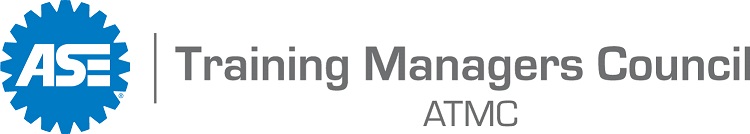 TRAINING AWARD ENTRY APPLICATIONDeadline –Sept. 1, 2021 Both this application and the materials submitted are confidential. Materials will be returned at the conclusion of the judging process, if requested.Company Name:  Address:    Training Program Name:  Does your company employ an ATMC member?  Submitted by:Title:  Phone:   Email:  2. Needs Analysis or Assessment 3. Training Program Learning Objectives4. Program Elements/Materials 5. Training Program Delivery Methods 6. Measurement of the Program’s Intended Outcomes 7. Program Sustainment/Maintenance Please limit your submission to 250 words or less in Section 1 and less than 500 words in each Sections 2 through 7.  *Note: ATMC judges are looking for how well you address best practices in each section.  It is important to not overshadow the entry with marketing information.  Measurements and metrics, resulting behavior change, or ROI outcomes are examples of what makes one program stand out from another.  Keep this in mind as you develop your entry narrative.1. Training Program Overview 
Brief description of the training program. Include subject, target audience, delivery method(s), projected number trained, the expected results, and any innovations. Describe how the training needs and conclusions were determined.Describe in detail the learning objectives of the program. Learning objectives are defined as those measurable areas that the trainee should know or can do following training. Judges are looking for your actual learning objectives, not just how you went about establishing them.Describe the programs elements and or materials (i.e.: workbooks, PowerPoint, instructor guide, worksheets, job aids, etc.). Include or attach examples.Describe in detail the instructor led, web based, electronic media, print, or other delivery methods for the program. Include or attach examples.Describe the method(s) used to quantify the results of the training against the intended outcome.  Include examples.Describe any methods used to evaluate the program allowing it to evolve over time to better address the needs of the trainees.  Provide examples of any changes made as a result of these evaluations.